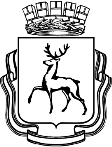 АДМИНИСТРАЦИЯ ГОРОДА НИЖНЕГО НОВГОРОДАМуниципальное бюджетное  общеобразовательное учреждение«Школа  № 138»Расписание работы спортивных секцийна  2021-2022 учебный год.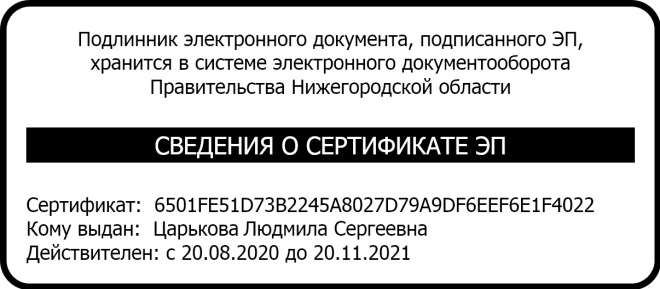       Утверждаю Директорприказ №249-О от 30.08.2021НаправленностьТворческое объединениеФИОруководителяНагрузка Образование,специальность Образование,специальность Класс Класс Кол-во группКол-во группКол-во детейКол-во детейКол-во детейРасписание Расписание НаправленностьТворческое объединениеФИОруководителяНагрузка Образование,специальность Образование,специальность Класс Класс Кол-во группКол-во группммдРасписание Расписание Физкультурно-спортивная«Ловкие, быстрые, смелые»Морозова Тамара Владимировна2ч.2ч.ВысшееНегосударственное образовательное учреждение  Институт реабилитологии, 14.03.2003г.Специалист по адаптивной физической культуреВысшееНегосударственное образовательное учреждение  Институт реабилитологии, 14.03.2003г.Специалист по адаптивной физической культуре9а9а11899вторник14.15-15.0015.15-16.00Спортивный залФизкультурно-спортивная«Баскетбол»Морозова Тамара Владимировна2ч.2ч.ВысшееНегосударственное образовательное учреждение  Институт реабилитологии, 14.03.2003г.Специалист по адаптивной физической культуре ВысшееНегосударственное образовательное учреждение  Институт реабилитологии, 14.03.2003г.Специалист по адаптивной физической культуре 5а5а11577четверг14.15-15.0015.15-16.00Спортивный зал